Lag en fortelling – skriveverkstedHer følger en oppskrift på fortelling «trinn for trinn». Du kan også bruke forberedelsen alene for å øve på personkarakteristikk. Forberedelse: PersonkarakteristikkVelg en av personene på bildene under. Denne personen skal være hovedpersonen i teksten din.Du skal nå gi denne personen en identitet.Ytre beskrivelse: Hvem er personen? (Alder, navn, bosted, yrke, sivil status og annet)		  Hvordan ser personen ut? (ansikt, høyde, kropp og annet)Indre beskrivelse: Hva slags personlighet har denne personen? (sint, tålmodig, nervøs og liknende)Trinn 1: Innledningen til teksten dinNå skal du bruke personen din i en historie. Lag en kort innledning der du presenterer personen din kort før du begynner å skrive på trinn 2. Forklar hvem han eller hun er og hvor personen befinner seg. Er han eller hun hjemme? I skogen? På hytta? I utlandet? Tenk på at han eller hun må være et sted der det er mulig å gjennomføre trinn 3: Møtet med den andre personen. Trinn 2: Noe skjer med personenDenne personen har en gang gjort en stor tabbe som han/hun ikke tør å si til noen. Hva slags tabbe var det? Når skjedde det? Skjedde det noe dramatisk eller flaut? Var det noe ekkelt som skjedde, eller var det noe farlig? Beskriv hendelsen.Trinn 3: En ny person kommer inn i historienVelg en annen av personene på bildene. Du skal nå gi denne personen en identitet.Ytre beskrivelse: Hvem er personen? Hvordan ser personen ut?Indre beskrivelse: Hva slags personlighet har han/hun?Hvordan møtes denne personen og hovedpersonen din?Trinn 4: AvsløringenDenne personen kjenner til tabben som hovedpersonen har gjort.Beskriv hvordan i alle dager denne personen har fått greie på den tabben som skjedde.Trinn 5: KonsekvenseneHva skjer når hovedpersonen din skjønner at denne andre personen kjenner til tabben hans/hennes?Blir det bråk? Blir det drama? Blir det ille eller bra?Trinn 6: AvslutningenHvordan ender denne historien? Hva skjedde da tabben ble kjent? Hvordan gikk det med hovedpersonen din?Det er fint om du kan lage en avslutning der ikke alt blir røpet, sånn at leseren kan dikte videre.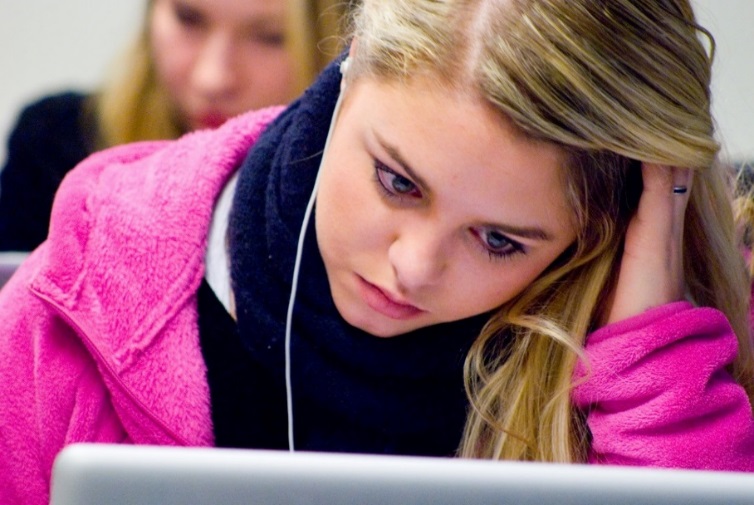 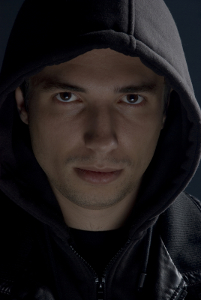 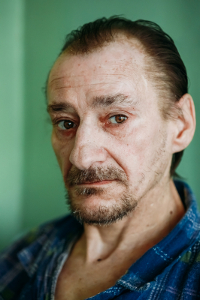 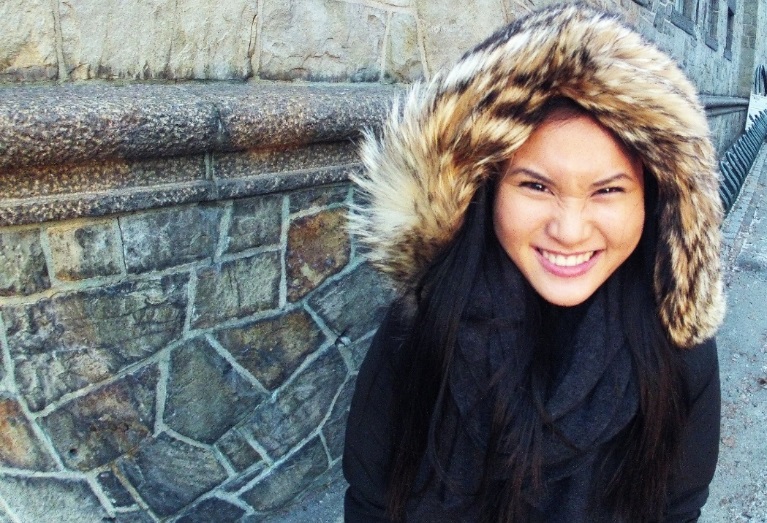 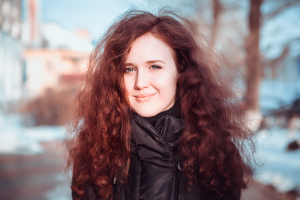 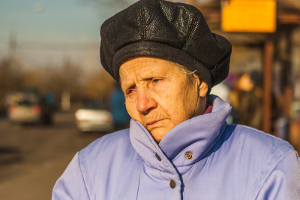 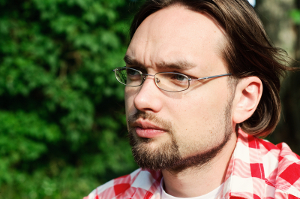 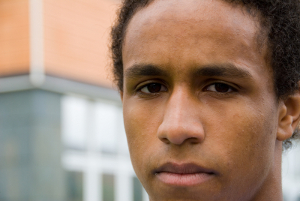 